Важные правила общения с детьмиРазговаривайте друг с другом.                                                                                                            У каждого человека есть потребность говорить с окружающими и слушать, что говорят они. Это необходимо и детям и родителям.  Выслушивайте.                                                 Способность слушать – ключ к нормальному общению. Ваш ребенок хочет, чтобы его слушали, не перебивали, не вступали с ним в спор, узнавали о его чувствах, о взглядах, не настаивали на том, чтобы он слушал только взрослого.                     Рассказывайте им о себе.                            Если Вы можете поделиться с ребенком своими неудачами, проблемами, он легче увидит в Вас не только родителя, но и друга, с которым и он может поделиться.                                       Умейте поставить себя на их место.  Посмотрите на мир их глазами, вспомните, как возможно, ваши родители критиковали ваши «клеши», длинные волосы, «битлов» и Высоцкого. Дайте детям почувствовать, что вы их понимаете.                                       Будьте рядом.                                             Важно, чтобы дети знали, что дверь к вам всегда открыта, что всегда есть возможность поговорить или просто побыть с вами.  Будьте тверды и последовательны.          Твердость – не значит агрессия. Это значит, что детям известны ваши взгляды на жизнь и естественное желание, чтобы их уважали. Не меняйте своих позиций под влиянием ситуаций. Хорошо, если в семье есть определенные правила и ограничения, которые меняются с возрастом ребенка. Есть одно полезное семейное правило – звонить, если задерживаешься. Ему должны следовать и дети и взрослые.                    Старайтесь все делать вместе.                 Нужно как можно активнее развивать круг интересов детей, чтобы дать им альтернативу, если вдруг им предстоит выбор, где одним из предложенных вариантов будет наркотик.  Дружите с его друзьями.                                  Пусть они приходят к вам в дом или вам должно быть известно место, где они собираются.  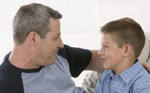     И помните, что каждый ребенок – особенный!Государственное Бюджетное Учреждение«Центр социальной помощи семье и детям города Сарова»Второй папа: преодолеваем трудности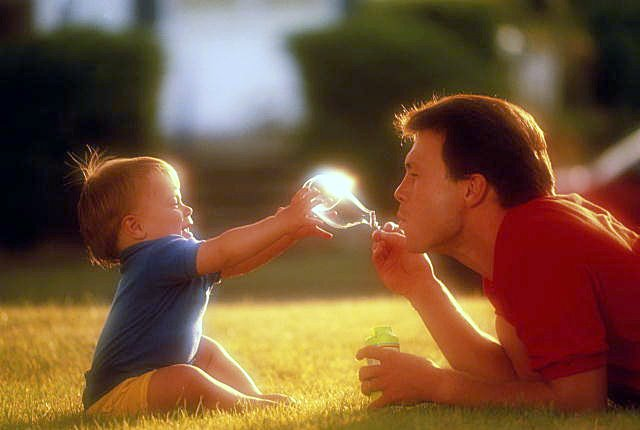 Без хороших отцов нет хорошего воспитания, несмотря на все школы, институты и пансионыН. КарамзинСоставитель: М.Г. Сергеева2013г.Тот  является отцом, кто      воспитывает, а не тот, кто родит.                                             Менандр     Для мужчины, воспитывающего ребенка жены от первого брака, в нашем языке есть специальный термин – отчим. Звучит это слово холодно и формально, несравнимо с привычным «папа».     Принять и полюбить чужого ребенка – непростое дело. Ведь мужчина любит женщину, ребенка же он должен любить как бы «отраженно», как ребенка любимой женщины. Он не нянчил его, не растил, не вкладывал в него душу. Само собой разумеется, что появление постороннего взрослого человека в семье, в которой имеются дети, не может пройти незамеченным. Конечно же, есть семьи, в которых подобные изменения в семье протекают практически безболезненно, как говорится, «без сучка, без задоринки». Однако так везет далеко не всем семьям, а если быть уж совсем точными – всего единицам.                                                                                          В большинстве же своем семьи, в которых появляется отчим, неизбежно сталкиваются с достаточно большим количеством самых различных проблем и конфликтов, начиная от самых незначительных, и заканчивая достаточно серьезными. И, как правило, конфликты в первую очередь возникают между отчимом и детьми. А там уж и до конфликта мужчины с женщиной рукой подать.                                     Именно взрослым людям придется взять на себя всю ответственность за происходящее в семье, ведь у них и жизненного опыта. И мудрости гораздо больше, чем у ребенка. И, кроме того, ни в коем случае не стоит забывать о том, что именно им нужны эти перемены в жизни, а уж никак не ребенку. Соответственно, и вам карты в руки – ребенок не обязан подстраиваться под вас.Как наладить отношения между отчимом и ребенком.Для женщины её ребенок это частичка себя. И если мужчина продемонстрирует неприязнь к малышу, а к женщине самую нежную любовь, то эти отношения долго длиться не будут. Естественно это не Ваш ребенок и полюбить его искренне навряд ли сможете, но постараться можно.Открытую враждебность малыша к отчиму не надо принимать на свой личный счет, ведь тут нет ничего «личного», точно так же он воспринял бы любого мужчину, окажись он на Вашем месте. Надо постараться доказать, что ребенку повезло, что рядом оказались именно Вы.Нельзя требовать, чтоб ребенок Вас сразу начал называть папой, для этого он должен преодолеть свой внутренний барьер.Не спешите устанавливать в новой семье свои правила, а тем более выдвигать требования.Не говорите слов «я сказал», «Я считаю», ведь вы пока для ребенка чужой человек и ваше мнение для него не столь важно. Надо проявлять строгость, но в рамках разумного. Если Вы в новой семье стали полноправным членом, то примите все мужские обязанности на себя. Ребенок не будет уважать того, кто не может  потребовать от него порядка.Говорят: «Лучшее, что может сделать для ребенка отец, - это любить его мать». К отчиму это относится даже в большей мере. Не скрывайте от ребенка, что самый дорогой для него человек - мама - дорога вам и любима вами. И в этом вы с ним союзники. ОтчимВойдя однажды в жизнь чужую,                Мужчина должен осознать,                                   Что предстоит ему большую                            Работу выполнить и стать:Или чужим для детей дядей,                           Смогут которого принять,                                       Как только маминого мужа,                                        И отчимом лишь будут звать;Или родным и близким другом,             Способным выслушать, понять,                   Простить способным, если нужно,               Помочь, любить и уважать.Стать верным спутником, супругом,                         А детям смог чтоб доказать,                                    Что он надежный и спокойный,                            Что умный, добрый и достойный,                      Чтоб его Папой называть.Я преклоняюсь перед Вами,                              Перед мужчинами – Отцами,                                 Кто смог войти, понять, принять –                          Кто сумел детям Папой стать!!!!!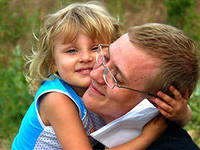 ЖЕЛАЕМ ВАМ БЫТЬ САМЫМ ЛУЧШИМ ОТЦОМ В МИРЕ!  